IMA Citizens' Panel Membership: 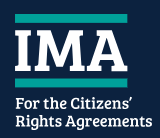 Registration of Interest Contact Details:
1.Full name:2.Full address:3.Email address:4.Phone number:
More about you (we ask these questions so we can ensure diversity within the panel): 
5. Which EU or EEA EFTA country are you from? Or are you a family member of someone who is from these countries? 6.How old are you?7.If you are working, what is your job?8.Why would you like to join the IMA Citizens’ Panel?  (please limit to 500 words)
Once completed, please email this form to: ima@ima-citizensrights.org.uk

By completing this form, you agree that the IMA can store your personal data. Please see our Privacy Notice for more information about how we will look after your data.